.Start dancing on lyricsHeel, Toe, Polka Right Side, Heel, Toe, Polka Left SideAs a more advanced version of the above, do heel ball changes or heel ball crosses:Heel Ball CrossesHeel, Toe, Polka Right Side, Heel, Toe, Polka Left Side (Or Heel Ball Crosses)Two Forward Polka Steps, Jazz Box With Turn ¼ RightTwo Forward Polka Steps, Jazz Box With Turn ¼ RightRepeatCan also be used as floor split for Rose Garden, Who The Hell Is Alice, Hooked On Countryjo.thompson@comcast.net / www.jothompson.comLittle Polka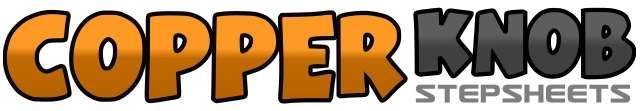 .......Count:32Wall:2Level:Beginner.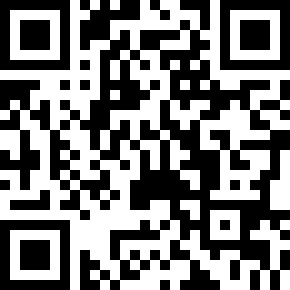 Choreographer:Jo Thompson Szymanski (USA) & Rita Thompson (USA) - December 2008Jo Thompson Szymanski (USA) & Rita Thompson (USA) - December 2008Jo Thompson Szymanski (USA) & Rita Thompson (USA) - December 2008Jo Thompson Szymanski (USA) & Rita Thompson (USA) - December 2008Jo Thompson Szymanski (USA) & Rita Thompson (USA) - December 2008.Music:Sing A New Song, Dance A New Dance - Scooter Lee : (CD: Home To Louisiana)Sing A New Song, Dance A New Dance - Scooter Lee : (CD: Home To Louisiana)Sing A New Song, Dance A New Dance - Scooter Lee : (CD: Home To Louisiana)Sing A New Song, Dance A New Dance - Scooter Lee : (CD: Home To Louisiana)Sing A New Song, Dance A New Dance - Scooter Lee : (CD: Home To Louisiana)........1-2Touch right heel diagonally forward, touch right toe together (or hook across in front of left if you prefer)3&4Step right to side, step left together, step right to side5-6Touch left heel diagonally forward, touch left toe together (or hook across in front of right if you prefer7&8Step left to side, step right together, step left to side1&2Touch right heel diagonally forward, step right back, cross left over right3&4Chassé to right side5&6Touch left heel diagonally forward, step left back, cross right over left7&8Chassé to left side1-8Repeat above 8 counts1&2Step right forward, step left together, step right forward3&4Step left forward, step right together, step left forward5-8Cross right over left, step left back, turn ¼ right and step right to side, step left together1-8Repeat above 8 counts